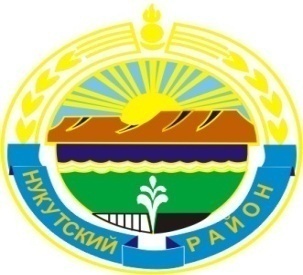 МУНИЦИПАЛЬНОЕ  ОБРАЗОВАНИЕ «НУКУТСКИЙ  РАЙОН»АДМИНИСТРАЦИЯМУНИЦИПАЛЬНОГО ОБРАЗОВАНИЯ «НУКУТСКИЙ РАЙОН»ПОСТАНОВЛЕНИЕ26 марта 2019         		                         № 146                                         п. НовонукутскийО внесении изменений в учредительные документы            В связи с изменением юридического адреса, в соответствии с ч.3 ст.4 Федерального закона от 12.01.1996 года № 7-ФЗ «О некоммерческих организациях», руководствуясь ст.35 Устава муниципального образования «Нукутский район», АдминистрацияПОСТАНОВЛЯЕТ:Изменить юридический адрес Муниципального бюджетного учреждения Детский лагерь «Березка» (МБУ ДЛ «Березка»): 669401, Россия, Иркутская область, Нукутский район, п. Новонукутский, ул. Ленина, 19, на следующий адрес: 669401, Россия, Иркутская область, Нукутский район, п. Новонукутский, ул. Гагарина, 4, тел. 8(39549)21904.Директору МБУ ДЛ «Березка»:2.1. Поручить государственную регистрацию изменений вносимых в учредительные документы в Межрайонной ИФНС № 18 России по Иркутской области, в установленном порядке.Опубликовать настоящее постановление в печатном издании «Официальный курьер» и разместить на официальном сайте муниципального образования «Нукутский район».Контроль за исполнением настоящего постановления возложить на заместителя мэра муниципального образования «Нукутский район» по социальным вопросам М.П. Хойлову.Мэр                                                                            С.Г. Гомбоев